[Today’s Date][Hiring Manager’s Name]123 Company AddressCompany’s City, State, Zip Code(xxx) xxx-xxxxhiring.manager@gmail.comDear [Mr./Ms./Mx.] [Hiring Manager’s Last Name],The first paragraph should contain a self-introduction. Write who you are, where your expertise lies, where you found the job posting (or who referred you), and why you want to apply.The second paragraph should respond directly to the job description. Describe how your relevant experiences, skills, and abilities help you meet the company’s needs. To make that easier, you can (and should) literally include words and phrases from the job description here.You can also include a bulleted list of your accomplishmentsMake sure you quantify (add numbers to) these bullet pointsA cover letter with numbers is 100% better than one withoutTo go the extra mile, research the company and try to find out what they are doing — and why — given the current state of their industry. Explain how you can fit into that framework, and help push the company forward and achieve any goals you suspect they have.The final paragraph is the “call to action” portion of your cover letter. Inform the hiring manager that you’d love to get interviewed. Give them your contact information. Tell them you’ll reach out again next week if you don’t hear back. Thank them for their time.Sincerely,Richard Williams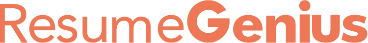 Dear Job Seeker,We recently updated all of the cover lettertemplates on ResumeGenius.com to reflectthe most recent HR and hiring trends. Our goal is to give our users the best chance at landing job interviews, and our templates are a major part of how we aim to accomplish this goal. Each of our newly designed and re-designed templates were built specifically to bypass the Applicant Tracking System software companies use to filter out candidates, and are formatted to be visually pleasing and easy to read.But while our cover letter templates take the pain out of formatting and provide a strong foundation for your own cover letter, it takes effective writing to win over the hearts of employers, hiring managers, and recruiters.If you’re still struggling to write your own cover letter, check out these free resources so you can put together a cover letter that showcases how you’re the best person for the job:·     Cover letter builder·     How to write a cover letter·     Cover letter examplesOnce you’ve written a great cover letter, pair it with a convincing resume by using a matching resume template. Here are a few resources to help you write a resume that gives your application the edge it needs to land you the interview:·     Resume builder·     How to write a resume·     Resume examples by industryBest regards, 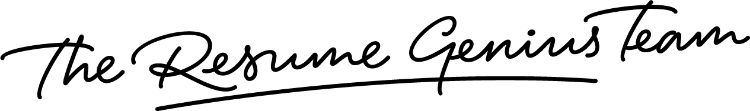 RICHARD WILLIAMS3665 Margaret Street, Houston, TX 47587 •  RichardWilliams@gmail.com •  (770) 625-9669